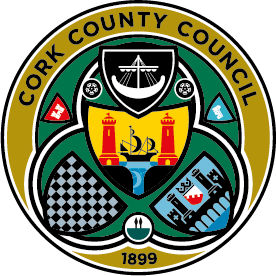 CORK COUNTY COUNCIL Foirm PWS 1aFOIRM IARRATAISOibreacha feabhsúcháin ar sholáthar príobháideach uisce i gcás, i dtuairim an údaráis tithíochta, nach gcomhlíonann an soláthar uisce atá ann cheana na Rialacháin um Uisce Óil nó nach leor an chainníocht a sholáthraítear chun freastal ar riachtanais tís an teaghlaigh agus nach bhfuil an teach ceangailte le, nó ní féidir é a cheangal go réasúnta le Scéim Uisce Éireann nó grúpscéim soláthar uisce príobháideacha.Léigh na nótaí faisnéise le do thoil sula gcomhlánaíonn tú an fhoirm iarratais.Caithfear gach ceist ar an bhfoirm a fhreagairt agus, nuair a shonraítear í, caithfear doiciméid tacaíochta a sholáthar. Ní phróiseálfar foirmeacha neamhiomlána nó iad siúd nach bhfuil na doiciméid chuí leo.NÁ tosnaigh an obair roimh chuairt an údaráis tithíochta nó a ionadaí. Má tá tús curtha leis an obair roimh an dáta sin, ní bhreithneofar d’iarratas.Riarann ​​údaráis tithíochta an scéim deontais. Is ábhar don údarás tithíochta ábhartha gach saincheist a bhaineann le hoibriú laethúil na scéime deontais, lena n-áirítear iarratais agus íocaíochtaí.Ba chóir aon fhiosrúcháin fén deontas a dhíriú chuig Oifigeach Teagmhála Chlár Uisce Tuaithe an údaráis tithíochta ábhartha.Ba chóir an fhoirm chomhlánaithe agus shínithe, mar aon leis an bhfaisnéis ábhartha seo a leanas, a sheoladh ar ais chuig an seoladh thíos:• 3 luachan do gach catagóir oibreacha beartaithe.• Deimhniú Imréitigh Cánach don Chonraitheoir / do Chonraitheoirí roghnaithe.• Teastas Anailíse Uisce - nuair is infheidhme.Uisce Tuaithe - Soláthairtí Uisce PríobháideachaSeirbhísí Uisce - Airgeadas & RiarachánUrlár 10, Comhairle Contae ChorcaíHalla an Chontae, Bóthar Charraig Ruacháin,Corcaigh, T12R2NCSonraí an IarratasóraSonraí an IarratasóraSonraí an IarratasóraSonraí an IarratasóraAinm an iarratasóra:Ainm an iarratasóra:Seoladh (suíomh an tsoláthair uisce phríobháidigh le suiteáil nó le feabhsú):EIRCHÓD (riachtanach):Seoladh (suíomh an tsoláthair uisce phríobháidigh le suiteáil nó le feabhsú):EIRCHÓD (riachtanach):Uimhir Ghutháin i rith an lae:Uimhir Ghutháin i rith an lae:Sonraí fén tsoláthair uisce phríobháidigh atá ann cheana (más infheidhme)Sonraí fén tsoláthair uisce phríobháidigh atá ann cheana (más infheidhme)Sonraí fén tsoláthair uisce phríobháidigh atá ann cheana (más infheidhme)Sonraí fén tsoláthair uisce phríobháidigh atá ann cheana (más infheidhme)Aois an tí a bhfuil bainteach leis an soláthar uisce:Aois an tí a bhfuil bainteach leis an soláthar uisce:Má tá soláthar uisce píobaithe sa teach cheana féin, cén bealach nach bhfuil sé folláin agus glan:Má tá soláthar uisce píobaithe sa teach cheana féin, cén bealach nach bhfuil sé folláin agus glan:Sonraí faoi na hoibreacha beartaitheSonraí faoi na hoibreacha beartaitheSonraí faoi na hoibreacha beartaitheSonraí faoi na hoibreacha beartaitheAn bhfuil na nithe seo a leanas i gceist leis na hoibreacha beartaithe:Uasghrádú ar sholáthar atá ann cheanaSoláthar nua a shuiteáilOibreacha cóireálaAn bhfuil na nithe seo a leanas i gceist leis na hoibreacha beartaithe:Uasghrádú ar sholáthar atá ann cheanaSoláthar nua a shuiteáilOibreacha cóireálaAn bhfuil na nithe seo a leanas i gceist leis na hoibreacha beartaithe:Uasghrádú ar sholáthar atá ann cheanaSoláthar nua a shuiteáilOibreacha cóireálaSea 	  󠄀󠄀                Ní hea    󠄀󠄀                      Sea 	  󠄀󠄀                Ní hea    󠄀󠄀                      Sea 	  󠄀󠄀                Ní hea    󠄀󠄀                      An úsáidfear an soláthar uisce nua nó uasghrádaithe chun críocha neamhtheaghlaigh?Más ea, tabhair sonraí faoi úsáidí den sórt sin:An úsáidfear an soláthar uisce nua nó uasghrádaithe chun críocha neamhtheaghlaigh?Más ea, tabhair sonraí faoi úsáidí den sórt sin:An úsáidfear an soláthar uisce nua nó uasghrádaithe chun críocha neamhtheaghlaigh?Más ea, tabhair sonraí faoi úsáidí den sórt sin:Sea 	  󠄀󠄀                Ní hea    󠄀󠄀                      Tuairisc ghinearálta fé na hoibreacha atá le déanamh agus an costas (caithfear cóipeanna de luachana a cheangal leis seo freisin)Tuairisc ghinearálta fé na hoibreacha atá le déanamh agus an costas (caithfear cóipeanna de luachana a cheangal leis seo freisin)Tuairisc ghinearálta fé na hoibreacha atá le déanamh agus an costas (caithfear cóipeanna de luachana a cheangal leis seo freisin)Tuairisc ghinearálta fé na hoibreacha atá le déanamh agus an costas (caithfear cóipeanna de luachana a cheangal leis seo freisin)5. Íocaíochtaí roimhe seo5. Íocaíochtaí roimhe seo5. Íocaíochtaí roimhe seo5. Íocaíochtaí roimhe seoAr íocadh aon deontas i leith an tí seo le 7 mbliana anuas?Más ea, tabhair sonraí le do thoil:(a) cé a d'íoc :(b) cé mhéad:(c) an dáta a íocadh: Ar íocadh aon deontas i leith an tí seo le 7 mbliana anuas?Más ea, tabhair sonraí le do thoil:(a) cé a d'íoc :(b) cé mhéad:(c) an dáta a íocadh: Ar íocadh aon deontas i leith an tí seo le 7 mbliana anuas?Más ea, tabhair sonraí le do thoil:(a) cé a d'íoc :(b) cé mhéad:(c) an dáta a íocadh: Sea 	  󠄀󠄀                Ní hea    󠄀󠄀                      €Sonraí an Chonraitheora / na gConraitheoirí (ní mór cóip den Deimhniú Imréitigh Cánach do gach conraitheoir a sholáthar)Sonraí an Chonraitheora / na gConraitheoirí (ní mór cóip den Deimhniú Imréitigh Cánach do gach conraitheoir a sholáthar)Sonraí an Chonraitheora / na gConraitheoirí (ní mór cóip den Deimhniú Imréitigh Cánach do gach conraitheoir a sholáthar)Sonraí an Chonraitheora / na gConraitheoirí (ní mór cóip den Deimhniú Imréitigh Cánach do gach conraitheoir a sholáthar)Conraitheoir 1Conraitheoir 2 (más infheidhme)Conraitheoir 2 (más infheidhme)Conraitheoir 2 (más infheidhme)Ainm an chonraitheora:Ainm an chonraitheora:Ainm an chonraitheora:Ainm an chonraitheora:Seoladh an chonraitheora:EIRCHÓD:Seoladh an chonraitheora:EIRCHÓD:Seoladh an chonraitheora:EIRCHÓD:Seoladh an chonraitheora:EIRCHÓD:DearbhúDearbhúDearbhúDearbhúDearbhaím leis seo go bhfuil an fhaisnéis a sholáthraím ar an bhfoirm iarratais seo, agus gach doiciméad eile a cuireadh isteach mar thaca leis an iarratas seo, ceart agus fíor.Tuigim go bhféadfadh sé go gcuirfí an t-iarratas seo ar ceal má chuirtear aon fhaisnéis bhréagach nó mhíthreorach nó doiciméadacht tacaíochta neamhbhailí ar fáil.Síniú an iarratasóra:___________________________________________Dáta:                          _______________________Dearbhaím leis seo go bhfuil an fhaisnéis a sholáthraím ar an bhfoirm iarratais seo, agus gach doiciméad eile a cuireadh isteach mar thaca leis an iarratas seo, ceart agus fíor.Tuigim go bhféadfadh sé go gcuirfí an t-iarratas seo ar ceal má chuirtear aon fhaisnéis bhréagach nó mhíthreorach nó doiciméadacht tacaíochta neamhbhailí ar fáil.Síniú an iarratasóra:___________________________________________Dáta:                          _______________________Dearbhaím leis seo go bhfuil an fhaisnéis a sholáthraím ar an bhfoirm iarratais seo, agus gach doiciméad eile a cuireadh isteach mar thaca leis an iarratas seo, ceart agus fíor.Tuigim go bhféadfadh sé go gcuirfí an t-iarratas seo ar ceal má chuirtear aon fhaisnéis bhréagach nó mhíthreorach nó doiciméadacht tacaíochta neamhbhailí ar fáil.Síniú an iarratasóra:___________________________________________Dáta:                          _______________________Dearbhaím leis seo go bhfuil an fhaisnéis a sholáthraím ar an bhfoirm iarratais seo, agus gach doiciméad eile a cuireadh isteach mar thaca leis an iarratas seo, ceart agus fíor.Tuigim go bhféadfadh sé go gcuirfí an t-iarratas seo ar ceal má chuirtear aon fhaisnéis bhréagach nó mhíthreorach nó doiciméadacht tacaíochta neamhbhailí ar fáil.Síniú an iarratasóra:___________________________________________Dáta:                          _______________________